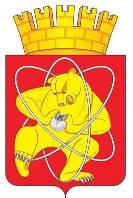 Муниципальное образование «Закрытое административно – территориальное образование Железногорск Красноярского края»СОВЕТ ДЕПУТАТОВ  ЗАТО  г. ЖЕЛЕЗНОГОРСК РЕШЕНИЕ20 июля 2017 г.                                                                                                                      21-85Рг. ЖелезногорскО внесении изменений в решение Совета депутатов ЗАТО г. Железногорск от 07.07.2016 № 10-44Р «Об утверждении Положения о предоставлении муниципального имущества, входящего в состав Муниципальной казны ЗАТО Железногорск, социально ориентированным некоммерческим организациям»Руководствуясь Уставом муниципального образования «Закрытое административно-территориальное образование Железногорск Красноярского края», в целях совершенствования порядка управления муниципальным имуществом, Совет депутатов ЗАТО г. ЖелезногорскРЕШИЛ:1. Внести следующие изменения в приложение к решению Совета депутатов от 07.07.2016 № 10-44Р «Об утверждении Положения о предоставлении муниципального имущества, входящего в состав Муниципальной казны ЗАТО Железногорск, социально ориентированным некоммерческим организациям»: 1.1. Пункт 1.3 изложить в новой редакции: «1.3. Действие настоящего Положения распространяется на социально ориентированные некоммерческие организации, зарегистрированные на территории ЗАТО Железногорск.».1.2. В абзаце 4 пункта 3.2 слова  «11 человек» заменить словами «13 человек». 2. Контроль за исполнением настоящего решения возложить на председателя постоянной комиссии Совета депутатов ЗАТО г. Железногорск по вопросам экономики, собственности и ЖКХ  Д.А. Матроницкого. 3. Настоящее решение вступает в силу после его официального опубликования.Глава ЗАТО г. Железногорск						         В.В. Медведев